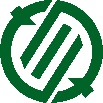 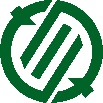 令和4年（2022）11月7日第三十三回伊藤園お～いお茶新俳句大賞兵庫県より初の文部科学大臣賞受賞【概　要】11月7日（月）猪名川町立猪名川小学校で、伊藤園新俳句大賞事務局による「第三十三回伊藤園お～いお茶新俳句大賞　文部科学大臣賞」の表彰式が行われました。昨年11 月3 日から本年2 月末日まで俳句を募集していた同事業において、国内と海外64 カ国をあわせ517,367 人より寄せられた1,946,459 句の応募の中から、同校5年生の さんの作品が文部科学大臣賞に選ばれたことから、全校児童の集会で表彰及び創作状況などを発表されました。【受賞作品】雪がふる一つ一つに雪の神小柳 咲姫さん 10 歳（猪名川小学校）【受賞コメント】この俳句は、１月に雪が降った日にイメージをしてつくりました。もともと雪が多い地域ではないのですが、珍しく雪が降り、校庭一面が真っ白になりました。そんな景色を見ながら、なぜ雪は空から降ってくるのか不思議に感じ、神様が宿っているのかなと思ったことを詠みました。【問合せ】猪名川町教育委員会学校教育課　岩木（℡072－766－6006）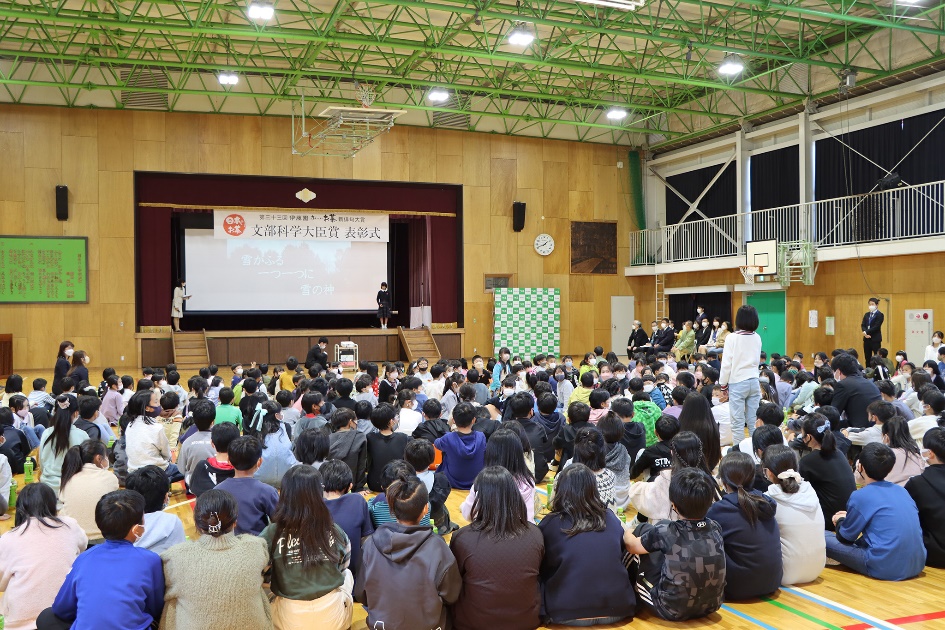 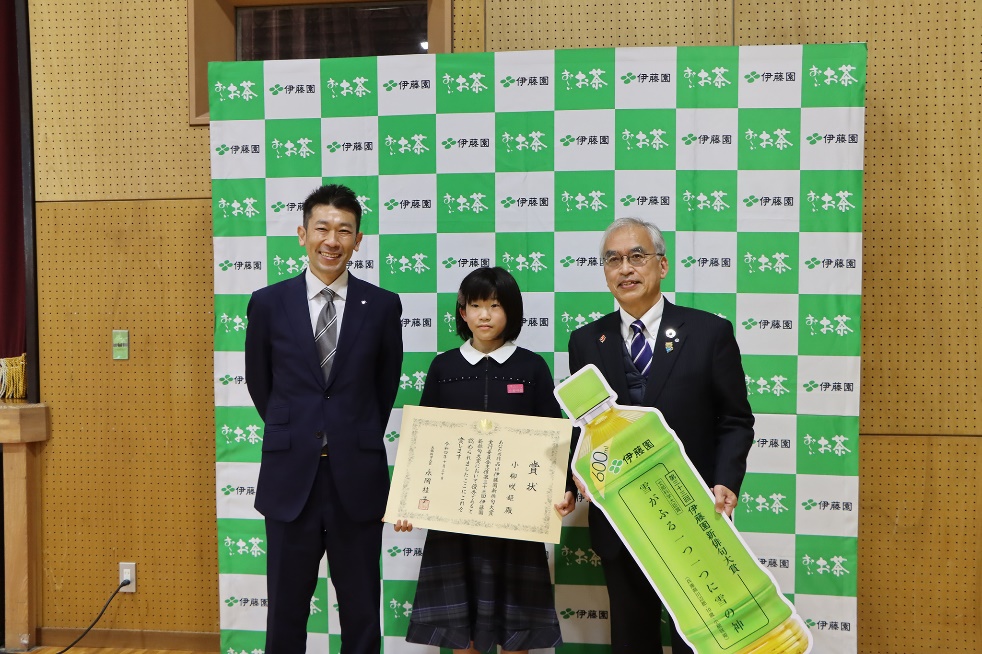 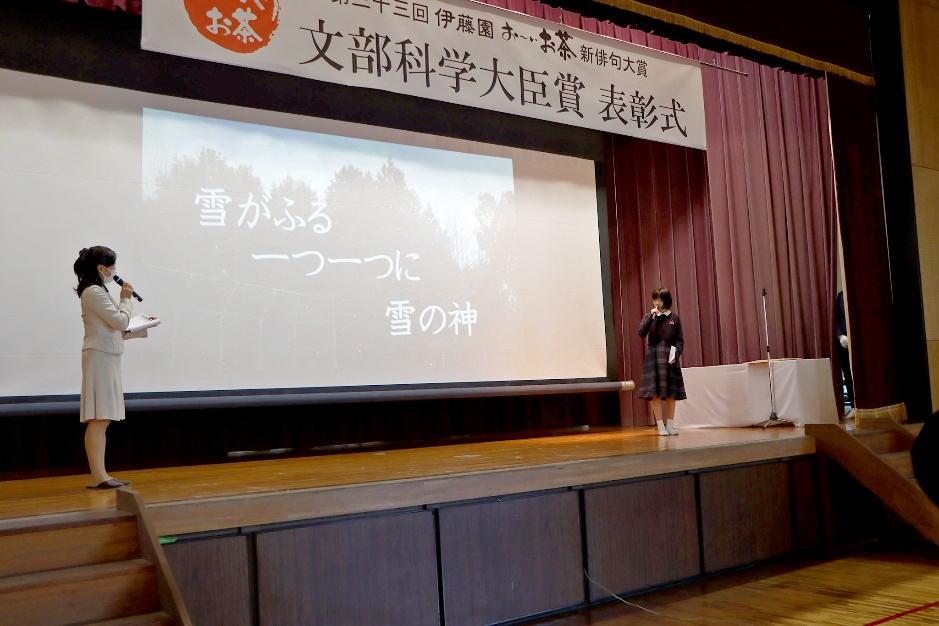 